У К Р А Ї Н АНОВООДЕСЬКА МІСЬКА РАДАНОВООДЕСЬКОГО РАЙОНУ МИКОЛАЇВСЬКОЇ ОБЛАСТІРІШЕННЯ № 21 червня 2019 року                                                    ХL сесія  сьомого скликання  Про затвердження технічних  документацій                                   із землеустрою щодо встановлення (відновлення)	меж земельних ділянок в натурі ( на місцевості)громадянам України Керуючись Конституцією України, пунктом 34 статті 26 Закону України «Про місцеве самоврядування в Україні», відповідно до витягів з Державного земельного кадастру про земельну ділянку, керуючись статтями 12, 40, 33, 116, 117, 118, 121, 122, 186  Земельного    Кодексу  України, пункту 2 Розділу VII  Прикінцеві та Перехідні положення Закону України « Про Державний земельний кадастр», Законом України «Про внесення змін до деяких законодавчих актів України щодо розмежування земель державної та комунальної власності», Законом України «Про землеустрій», Законом України «Про Державний земельний кадастр», Законом України «Про державну реєстрацію речових прав на нерухоме майно та їх обтяжень», статтею 24 Закону України " Про регулювання містобудівної діяльності" розглянувши    технічну документацію із землеустрою  щодо складання документів, що посвідчують право власності на земельні ділянки громадянам України розроблені ТОВ "Югземсервіс", ФОП Гончаров В.О., ФОП Спиридонов І.В. та враховуючи рекомендації постійної комісії міської ради з питань комунальної власності, містобудування, земельних ресурсів, міська радаВИРІШИЛА:1.Затвердити технічні документації із землеустрою щодо встановлення (відновлення) меж земельної ділянки в натурі ( на місцевості) громадянам України для будівництва та обслуговування жилих будинків, господарських будівель та споруд, які знаходяться у землях загального користування в межах міста Нова Одеса.2.Передати у приватну власність  громадянам України земельні ділянки, які знаходилися в межах міста Нова Одеса із земель комунальної власності3. Зареєструвати громадянам України в відповідних органах право власності на земельні ділянки, згідно цільового призначення для будівництва і обслуговування житлового будинку, господарських будівель і споруд.4.Контроль за виконанням цього рішення покласти на постійну комісію міської ради з питань комунальної власності, містобудування, земельних ресурсів (Бітіньш).Міський голова  						О.П. ПоляковП.І.Б. місце знаходження земельної ділянкиЗагальною площею (га)для  будівництва і обслуговування  жилого  будинку, господарських будівель і споруд 1)Ворошилова Валентина Анатоліївна, провулок Рибний, 1, місто Нова Одеса (4824810100:02:008:0043)0,05710,05712)Французова Яна Володимирівна, вулиця Лермонтова, 14, місто Нова Одеса (4824810100:04:101:0104)0,10000,10003)Третякова Лідія Аркадіївна, вулиця Шкільна, 13, місто Нова Одеса (4824810100:03:031:0030)0,10000,10004)Лозінська Любов Володимирівна, вулиця Леваневського, 23, місто Нова Одеса (4824810100:01:003:0022)0,10000,10005)Брозьо Оксана Миколаївна, вулиця Свободи, 51, місто Нова Одеса (4824810100:01:025:0013)0,09980,09986)Табакар Тетяна Георгіївна, вулиця Центральна, 346, місто Нова Одеса (4824810100:01:012:0025)0,10000,10007)Музичук Оксана Степанівна, вулиця Набережна, 230, місто Нова Одеса (4824810100:01:014:0016)0,10000,1000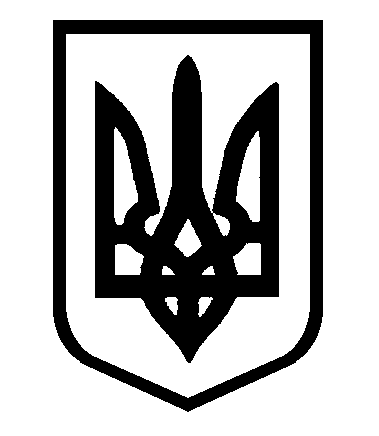 